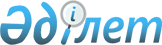 Об определении сроков предоставления заявок для включения в список сельскохозяйственных товаропроизводителей по каждому виду субсидируемых приоритетных сельскохозяйственных культур по Жанакорганскому району
					
			Утративший силу
			
			
		
					Постановление Жанакорганского районного акимата Кызылординской области от 01 ноября 2016 года № 80. Зарегистрировано Департаментом юстиции Кызылординской области 25 ноября 2016 года № 5649. Утратило силу постановлением Жанакорганского районного акимата Кызылординской области от 23 января 2017 года № 132      Сноска. Утратило силу постановлением Жанакорганского районного акимата Кызылординской области от 23.01.2017 № 132 (вводится в действие по истечении десяти календарных дней после дня первого официального опубликования).

      В соответствии с Законом Республики Казахстан от 23 января 2001 года "О местном государственном управлении и самоуправлении в Республике Казахстан" и приказом Заместителя Премьер-Министра Республики Казахстан-Министра сельского хозяйства Республики Казахстан от 19 июля 2016 года № 317 "О внесении изменений в приказ исполняющего обязанности Министра сельского хозяйства Республики Казахстан от 27 февраля 2015 года №4-3/177 "Об утверждении Правил субсидирования повышения урожайности и качества продукции растениеводства, стоимости горюче-смазочных материалов и других товарно-материальных ценностей, необходимых для проведения весенне-полевых и уборочных работ, путем субсидирования производства приоритетных культур и стоимости затрат на возделывание сельскохозяйственных культур в защищенном грунте" акимат Жанакорганского района ПОСТАНОВЛЯЕТ:

      1. Определить сроки предоставления заявок для включения в список сельскохозяйственных товаропроизводителей по каждому виду субсидируемых приоритетных сельскохозяйственных культур по Жанакорганскому району, согласно приложению.

      2. Контроль за исполнением настоящего постановления возложить на курирующего заместителя акима Жанакорганского района. 

      3. Настоящее постановление вводится в действие со дня его первого официального опубликования и распространяется на правоотношения, возникшие с 29 августа 2016 года.

 Cроки предоставления заявок для включение в список получателей субсидий по каждому виду субсидируемых приоритетных сельскохозяйственных культур по Жанакорганскому району
					© 2012. РГП на ПХВ «Институт законодательства и правовой информации Республики Казахстан» Министерства юстиции Республики Казахстан
				
      Аким Жанакорганского района

Ғ. Әміреев
Приложение к постановлению
акимата Жанакорганского района
от "01" ноября 2016 года №80№ 

Субсидируемые приоритетные сельскохозяйственные культуры

Сроки предоставления заявок

1

Рис

с 29 августа до 5 декабря

2

Кукуруза на зерно, кукуруза на силос

с 29 августа до 5 декабря

3

Сафлор

с 29 августа до 5 декабря

4

Подсолнечник

с 29 августа до 5 декабря

5

Бахчевые

с 29 августа до 5 декабря

6

Овощи

с 29 августа до 5 декабря

7

Картофель

с 29 августа до 5 декабря

8

Люцерна текущего года

с 29 августа до 5 декабря

9

Люцерна прошлых лет

с 29 августа до 5 декабря

